Yamaha robogó. A motor és a sebességváltó is üzemképtelen. A váz és a kerekek használhatóak.Becsérték: 20.000,- forint.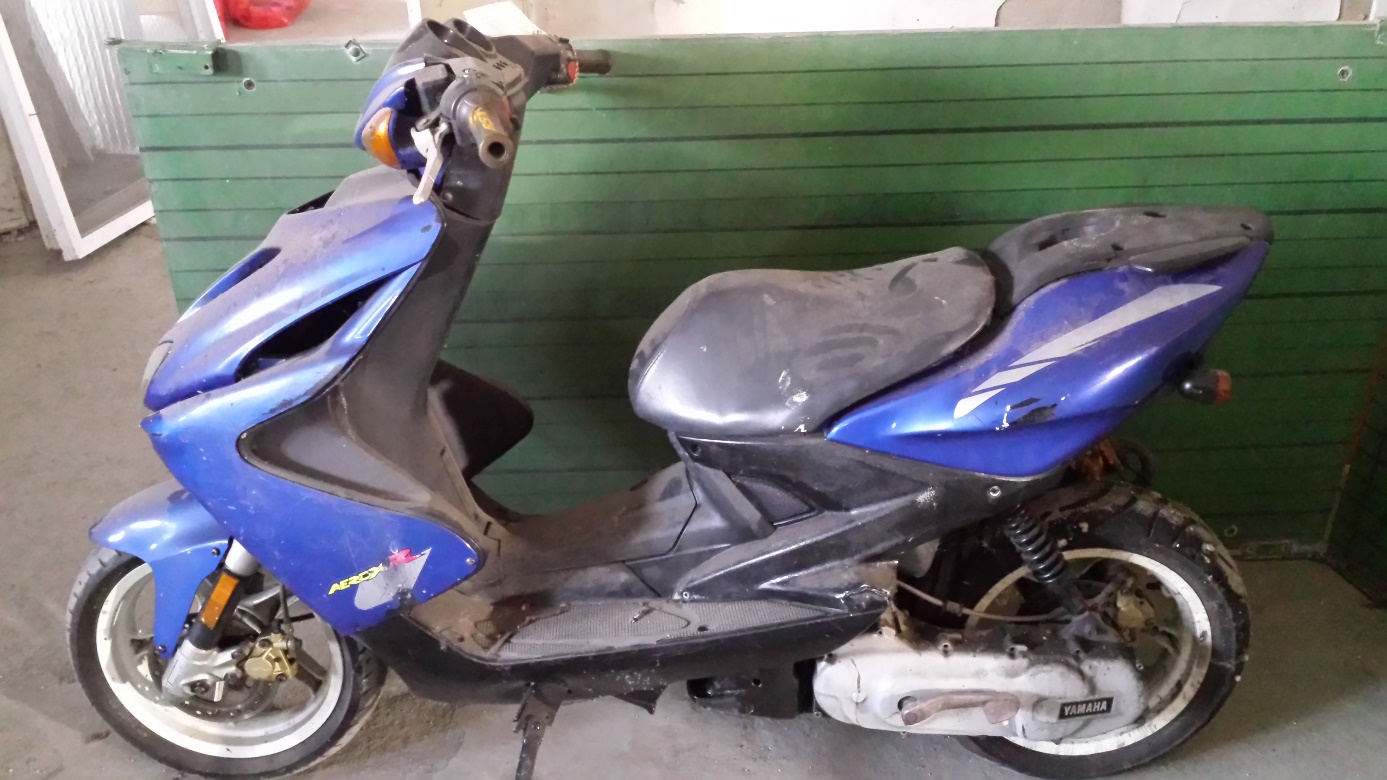 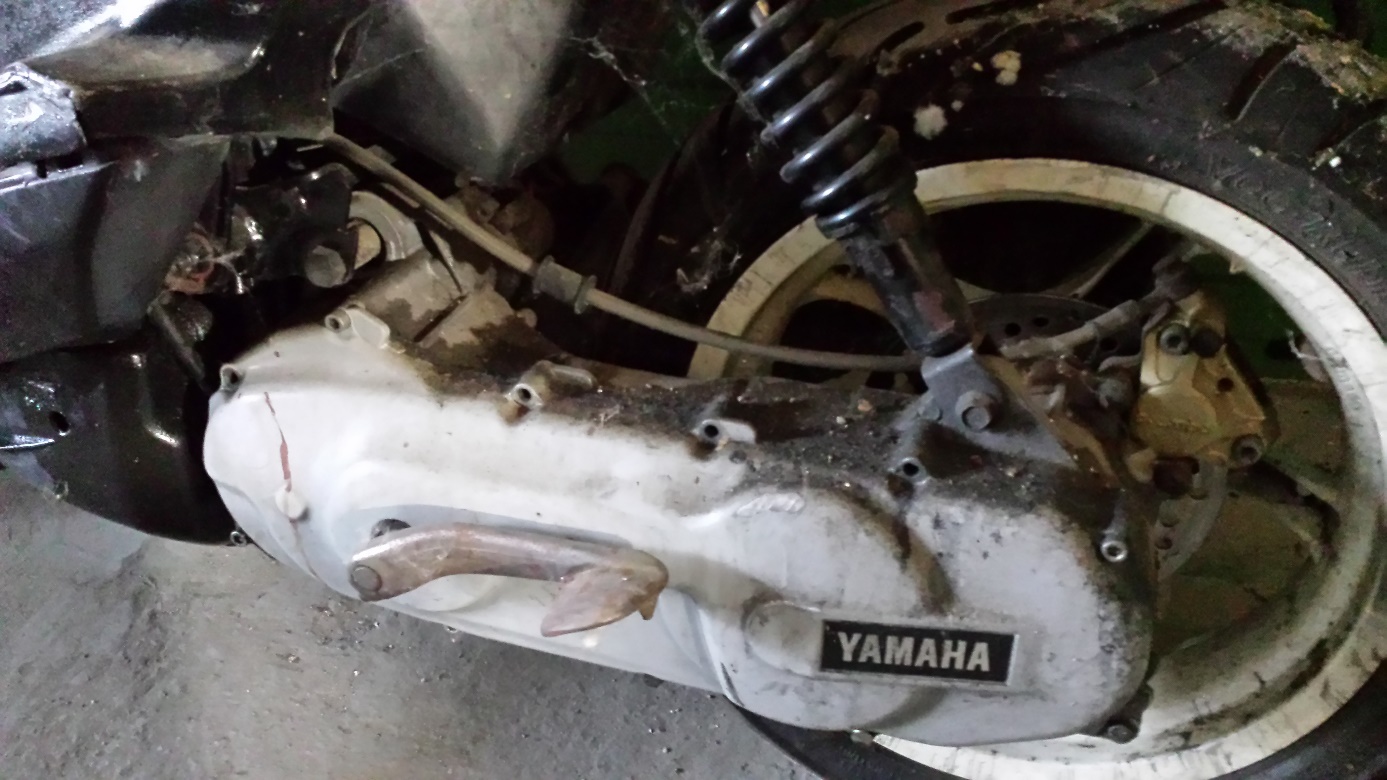 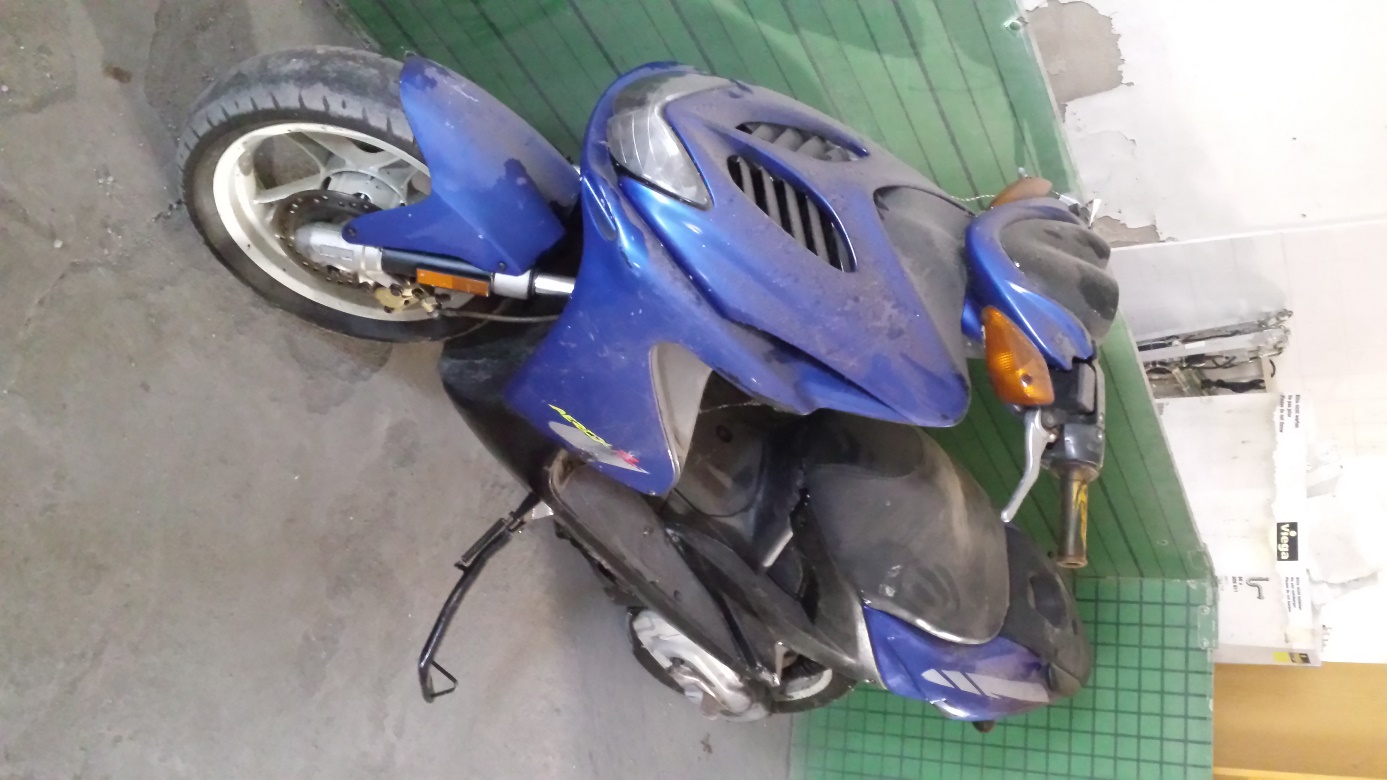 